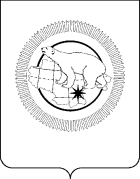 П Р И К А ЗВ соответствии с Постановлением Губернатора Чукотского автономного округа от 15 июня 2022 года № 208 «О дополнительных мерах социальной поддержки военнослужащих, лиц, проходящих службу в войсках национальной гвардии Российской Федерации, и членов их семей»,ПРИКАЗЫВАЮ:1. Утвердить Порядок реализации Распоряжения Губернатора Чукотского автономного округа от 15 июня 2022 года № 208 «О дополнительных мерах социальной поддержки военнослужащих, лиц, проходящих службу в войсках национальной гвардии Российской Федерации, и членов их семей» согласно приложению к настоящему приказу.2. Контроль за исполнением настоящего приказа оставляю за собой.Приложениек приказу Департамента социальной политики Чукотского автономного округаот « _____ » _______ ______года № ______Порядок реализации Постановления Губернатора Чукотского автономного округа 
от 15 июня 2022 года № 208 «О дополнительных мерах социальной поддержки военнослужащих, лиц, проходящих службу в войсках национальной гвардии Российской Федерации, и членов их семей»1. Общие положения1.1. Настоящий Порядок реализации Постановления Губернатора Чукотского автономного округа от 15 июня 2022 года № 208 
«О дополнительных мерах социальной поддержки военнослужащих, лиц, проходящих службу в войсках национальной гвардии Российской Федерации, и членов их семей» (далее – Порядок), определяет порядок и условия оказания дополнительной меры поддержки в виде единовременной материальной помощи (далее – единовременная материальная помощь) военнослужащим, лицам, проходящим службу в войсках национальной гвардии Российской Федерации и имеющим специальное звание полиции (далее – военнослужащие, сотрудники Росгвардии и Росгрвардия соответственно), принимавшим участие в специальной военной операции на территориях Украины, Донецкой Народной Республики и Луганской Народной Республики, и членам их семей.1.2.	Реализация настоящего Порядка осуществляется Департаментом, а также Отделами социальной поддержки населения Управления социальной поддержки населения Департамента в районах, городе Анадыре (далее – Отдел), действующими как обособленные структурные подразделения Департамента (в части приема заявлений и документов).1.3.	Финансирование реализации настоящего Порядка осуществляется за счет средств из резервного фонда Правительства Чукотского автономного округа в порядке, установленном Постановлением Правительства Чукотского автономного округа от 18 декабря 2001 года № 187 «Об утверждении Положения о порядке расходования средств резервного фонда Правительства Чукотского автономного округа на непредвиденные расходы».1.4. Департамент осуществляет информационное взаимодействие в качестве поставщика и потребителя информации с Единой государственной информационной системой социального обеспечения.2. Порядок оказания единовременной материальной помощи военнослужащим, сотрудникам Росгвардии, и членам их семей2.1. В целях настоящего Порядка под военнослужащими, сотрудниками Росгвардии понимаются:1) лица, проживающие на территории Чукотского автономного округа, проходящие военную службу (службу) в воинских частях, территориальных органах Росгвардии на территории Чукотского автономного округа, принимавшие участие в специальной военной операции на территориях Украины, Донецкой Народной Республики и Луганской Народной Республики  (далее – специальная военная операция).Проживание на территории Чукотского автономного округа подтверждается регистрацией по месту жительства, по месту пребывания или решением суда об установлении факта проживания на территории Чукотского автономного округа;2) лица, исполняющие обязанности военной службы (службы) и зарегистрированные по месту дислокации воинских частей, территориальных органов Росгвардии, расположенных на территории Чукотского автономного округа, принимавшие участие в специальной военной операции.2.2. К членам семей военнослужащих, сотрудников Росгвардии, погибших в ходе специальной военной операции, относятся:1) супруга (супруг), состоящая (состоявший) на день гибели военнослужащего в зарегистрированном браке с ним (с ней); 2) дети в возрасте до 18 лет, а также лица (из числа указанных детей) в возрасте от 18 лет до 23 года, если они:а) являются инвалидами;б) обучаются по очной форме обучения в образовательных организациях (за исключением организаций дополнительного образования и организаций дополнительного профессионального образования);3) родители военнослужащего, сотрудника Росгвардии.2.3. Единовременная материальная помощь предоставляется:1) в размере 3 000 000,0 (трех миллионов рублей) – членам семей военнослужащих, лиц, проходивших службу в войсках национальной гвардии Российской Федерации и имевших специальное звание полиции, погибших (умерших) при участии в специальной военной операции, место жительства которых находилось на территории Чукотского автономного округа на день гибели (смерти);2) в размере 1 000 000,0 (один миллион рублей) – военнослужащим, лицам, проходящим службу в войсках национальной гвардии Российской Федерации и имеющим специальное звание полиции, принимающим участие в специальной военной операции, получившим тяжелое ранение (контузию, травму, увечье) в ходе проведения специальной военной операции, место жительства которых находилось на территории Чукотского автономного округа;3) в размере 500 000,0 (пятьсот тысяч рублей) – военнослужащим, лицам, проходящим службу в войсках национальной гвардии Российской Федерации и имеющим специальное звание полиции, принимающим участие в специальной военной операции, получившим легкое ранение (контузию, травму, увечье) в ходе проведения специальной военной операции, место жительства которых находилось на территории Чукотского автономного округа.Единовременная выплата не учитывается в составе доходов семей граждан при предоставлении им иных мер социальной поддержки.2.4. В случае, когда право на получение материальной помощи имеют несколько членов семьи погибших военнослужащих, указанных в пункте 2.2  настоящего раздела, она выплачивается им в равных долях по заявлению указанных лиц.Возраст детей погибшего военнослужащего учитывается по состоянию на день его гибели.Выплата материальной помощи несовершеннолетним детям (ребенку) осуществляется через их законных представителей.2.5. Единовременная материальная помощь, указанная в пункте 2.3 настоящего раздела, предоставляется за счет средств резервного фонда Правительства Чукотского автономного округа в порядке, установленном Постановлением Правительства Чукотского автономного округа от 18 декабря 2001 года № 187 «Об утверждении Положения о порядке расходования средств резервного фонда Правительства Чукотского автономного округа на непредвиденные расходы».2.6. Граждане имеют право обращаться в Отдел как самостоятельно, так и через своих представителей или уполномоченных гражданином или его представителем лиц, действующих на основании оформленной в соответствии с Основами законодательства Российской Федерации о нотариате доверенности (далее – представители).2.7. В целях осуществления полноты и правильности заполнения сведений, содержащихся в заявлении, гражданин или его представитель предъявляют документ (подлинник), удостоверяющий их личность, а также документ, подтверждающий полномочия представителя.2.8.	Для получения единовременной материальной помощи заявитель или его представитель обращаются в Отдел с заявлением по форме, установленной в приложении к настоящему Порядку (далее – заявление), с приложением документов, указанных в пункте 3.3 настоящего Порядка.2.9.	Решение о предоставлении единовременной материальной помощи или об отказе в ее предоставлении принимается начальником Департамента. Решение о предоставлении единовременной выплаты или отказе в ее предоставлении направляется в адрес заявителя в течение 
10 рабочих дней со дня регистрации заявления заявителя или его представителя и предоставления необходимых документов.2.9.	Основаниями для отказа в предоставлении единовременной материальной помощи являются:несоответствие граждан, обратившихся за предоставлением единовременной материальной помощи, категориям, указанным в пунктах 
2.1, 2.2 настоящего раздела;предоставление документов гражданами не в полном объеме;недостоверность сведений, содержащихся в представленных документах;наступление обстоятельств, влекущих отсутствие оснований для предоставления единовременной материальной помощи (смерть гражданина).назначение аналогичной меры социальной поддержки в другом субъекте Российской Федерации.Решение о предоставлении единовременной материальной помощи или отказе в ее предоставлении может быть обжаловано гражданином или его представителем в досудебном (внесудебном) или в судебном порядке.3. Порядок назначения и осуществления единовременной материальной помощи3.1.	Единовременная материальная помощь выплачивается однократно гражданам, указанным в пункте 2.1, 2.2 раздела 2 настоящего Порядка, в размерах, указанных в  пункте 2.3 раздела 2 настоящего Порядка.3.2.	Заявление и прилагаемые к нему документы на бумажном носителе регистрируются в день их поступления в Отдел и принимаются под расписку, являющуюся отрывной частью заявления о предоставлении государственной услуги, которая передается заявителю (направляется заявителю почтовой связью, если документы были получены почтовой связью, в течение трех рабочих дней). 3.3.	Для получения единовременной материальной помощи заявителем или его представителем представляются в Отдел следующие документы: 1) В случае, установленном подпунктом 1 пункта 2.3 настоящего Порядка: заявление – по форме согласно приложению 1 к настоящему Порядку; копия документа, удостоверяющего личность;информация о реквизитах счета заявителя для зачисления денежных средств на банковский счет участника национальной платежной системы.акты гражданского состояния (свидетельство о рождении, свидетельство о заключении брака при регистрации акта гражданского состояния компетентным органом иностранного государства по законам соответствующего иностранного государства, и их нотариально удостоверенный перевод на русский язык;2) В случае, установленном подпунктом 2 пункта 2.3  настоящего Порядка: заявление – по форме согласно приложению 2 к настоящему Порядку;копия документа, удостоверяющего личность;документы, подтверждающие регистрацию по месту жительства на территории Чукотского автономного округа военнослужащего, сотрудника Росгвардии или регистрацию по месту дислокации воинской части, территориального органа Росгвардии военнослужащего, сотрудника Росгвардии на территории Чукотского автономного округа;информацию о реквизитах счета заявителя для зачисления денежных средств на банковский счет участника национальной платежной системы;3) В случае, установленном подпунктом 3 пункта 2.3  настоящего Порядка: заявление – по форме согласно приложению 3 к настоящему Порядку; копия документа, удостоверяющего личность;информация о реквизитах счета заявителя для зачисления денежных средств на банковский счет участника национальной платежной системы;документы, подтверждающие регистрацию по месту жительства на территории Чукотского автономного округа военнослужащего, сотрудника Росгвардии или регистрацию по месту дислокации воинской части, территориального органа Росгвардии военнослужащего, сотрудника Росгвардии на территории Чукотского автономного округа.3.4. 	Документы, указанные в пункте 3.3 настоящего раздела заявитель или его представитель представляет самостоятельно с одновременным предоставлением оригиналов документов.3.5.	 В порядке межведомственного информационного взаимодействия Отделом запрашиваются:1) сведения о государственной регистрации актов гражданского состояния (о рождении ребенка (детей), об установлении отцовства, о заключении (расторжении) брака, о смерти) в случае регистрации акта гражданского состояния на территории Российской Федерации;2) сведения из Единой государственной информационной системы социального обеспечения (далее – ЕГИССО) о фактах назначения аналогичной меры социальной поддержки в другом субъекте Российской Федерации;Полученная из ЕГИССО информация учитывается Департаментом при принятии решения о назначении либо об отказе в назначении единовременной материальной помощи;3) сведения о страховом свидетельстве обязательного пенсионного страхования – в территориальном органе Пенсионного фонда Российской Федерации;4) справка об участии в специальной операции;5) справка о степени тяжести полученного ранения (контузии, травмы, увечья) при выполнении задач в ходе специальной военной операции;6) справка, выданная образовательной организацией, подтверждающая обучение по очной форме обучения (для детей погибшего старше 18 лет, обучающихся в образовательных организациях по очной форме обучения);7) сведения об инвалидности, содержащиеся в федеральном реестре инвалидов, а в случае отсутствия сведений в федеральном реестре инвалидов на основании предоставленных заявителем документов – для граждан и (или) членов их семей, являющихся инвалидами;8) документы, подтверждающие регистрацию по месту жительства на территории Чукотского автономного округа военнослужащего, сотрудника Росгвардии или регистрацию по месту дислокации воинской части, территориального органа Росгвардии, военнослужащего, сотрудника Росгвардии на территории округа.Документы, указанные в настоящем пункте, граждане вправе предоставить по собственной инициативе.В случае использования почтовой связи с заявлением направляются копии документов, заверенные в установленном законодательством Российской Федерации порядке, оригиналы документов не направляются.3.6. Единовременная материальная помощь назначается приказом Департамента.3.7. Средства перечисляются гражданам на основании приказа Департамента через кредитные организации.Единовременная выплата перечисляется в соответствии с требованиями статьи 30.5 Федерального закона от 27 июня 2011 года № 161-ФЗ 
«О национальной платёжной системе» на счёт карты МИР или на банковский счёт, по которому не предусмотрено осуществление операций с использованием банковской карты.3.8. Выплата единовременной материальной помощи осуществляется путем перечисления на счет заявителя национальной платежной системы в течение пяти рабочих дней со дня поступления денежных средств на эти цели.3.9. Споры по вопросам назначения и выплаты единовременной материальной помощи разрешаются в порядке, установленном законодательством Российской Федерации.ЗАЯВЛЕНИЕоб оказании единовременной материальной помощиЯ, _____________________________________________________________________,                                                      (фамилия, имя, отчество (последнее – при наличии) заявителя полностью)___________________________ дата рождения __________________________________,проживающий(ая)  по адресу  ________________________________________________,                                                           (индекс, адрес регистрации по месту жительства)контактный телефон ___________________, документ удостоверяющий личность,______________ серия _______ номер __________, выдан _______________________(наименование)_____________________________________________________________________________(выдавший орган, дата выдачи)___________________________ дата рождения ______________________________,проживающий(ая)  по адресу  ________________________________________________,                                                           (индекс, адрес регистрации по месту жительства)контактный телефон __________________, документ, удостоверяющий личность,______________ серия _______ номер __________, выдан _______________________(наименование)_____________________________________________________________________________(выдавший орган, дата выдачи)_________________________________________________________________________________________________________________________________________________________(адрес регистрации по места жительства, телефон)Прошу назначить единовременную материальную помощь в связи с гибелью (смертью) при выполнении задач в ходе специальной военной операции на территориях Донецкой Народной Республики, Луганской Народной Республики и Украины_____________________________________________________________________________(фамилия, имя, отчество члена семьи погибшего (умершего) военнослужащего, ______________________________________________________________________________________сотрудника Росгвардии)в соответствии с подпунктом 1 пункта 2.3 Порядка реализации Постановления Губернатора Чукотского автономного округа от 15 июня 2022 года № 208 
«О дополнительных мерах социальной поддержки военнослужащих, лиц, проходящих службу в войсках национальной гвардии Российской Федерации, и членов их семей».____________________________
(дата гибели)_____________________________________________________________________________,(фамилия, имя, отчество погибшего (умершего) военнослужащего, сотрудника Росгвардии)по отношению, к которому являюсь __________________________________________                                                                            (супругой (ом), отцом, матерью, сыном, дочерью)Одновременно сообщаю, что у _________________________________________                                                                               (фамилия, имя, отчество погибшего) _______________________________________________________________________________________военнослужащего, сотрудника Росгвардии)имеются другие члены семьи:Для назначения единовременной материальной помощи представляю следующие документы:Мне известно, что я несу ответственность в соответствии с законодательством Российской Федерации за достоверность представленных сведений.Выплату единовременной материальной помощи прошу произвести через_____________________________________________________________________________(указывается номер счета, наименование кредитной организации и ее  реквизиты)_____________________________________________________________________________"____" ______________ 20___ г. _                ___________________________                                                                                     (подпись заявителя)Согласиена обработку персональных данных Я, ___________________________________________________________________(фамилия, имя, отчество заявителя/законного представителя недееспособного лица, представителя по доверенности)______________________ № ____________________ выдан ___________________________________________________________________________________(вид документа, удостоверяющего личность, серия и номер, кем и когда)проживающий(ая) по адресу:_________________________________________ ___________________________________________________________________,настоящим даю своё согласие на обработку и использование в Департаменте социальной политики Чукотского автономного округа расположенном по адресу: Чукотский автономный округ ________________________________, моих персональных данных, персональных данных недееспособного лица (нужное подчеркнуть), содержащихся в настоящем заявлении, представленных мной документах к нему, а также документах, полученных в порядке межведомственного информационного взаимодействия в соответствии с пунктами 3.3-3.5 Порядка реализации Постановления Губернатора Чукотского автономного округа от 15 июня 2022 года № 208 «О дополнительных мерах социальной поддержки военнослужащих, лиц, проходящих службу в войсках национальной гвардии Российской Федерации, и членов их семей».Согласие даётся мной для назначения и получения единовременной материальной помощи.Настоящее согласие предоставляется на осуществление действий в отношении моих персональных данных, персональных данных недееспособного лица (нужное подчеркнуть), которые необходимы для достижения указанной цели, включая (без ограничения) сбор, систематизацию, накопление, хранение, уточнение (обновление, изменение), использование, распространение (в том числе передачу), обезличивание, блокирование, уничтожение, трансграничную передачу персональных данных, а также осуществление любых иных действий с моими персональными данными, персональными данными недееспособного лица (нужное подчеркнуть).Я ознакомлен(а) с тем, что:согласие на обработку персональных данных действует с даты подписания настоящего согласия до отзыва его моим письменным заявлением или до достижения цели обработки персональных данных;в случае отзыва согласия на обработку персональных данных, Департамент социальной политики Чукотского автономного округа вправе продолжить обработку персональных данных без согласия при наличии оснований, указанных в пунктах 2-11 части 1 статьи 6, части 2 статьи 10 и части 2 статьи 11 Федерального закона Российской Федерации от 27 июля 2006 года № 152-ФЗ «О персональных данных»;персональные данные, предоставляемые в отношении третьих лиц, будут обрабатываться только в целях осуществления и выполнения возложенных законодательством Российской Федерации на Департамент социальной политики Чукотского автономного округа функций, полномочий и обязанностей.___________________________________________________________________(фамилия, имя, отчество, подпись лица, давшего согласие, дата подачи заявления)Разъяснениясубъекту персональных данных юридических последствий отказа в предоставлении своих персональных данныхЯ,___________________________________________________________,(фамилия, имя, отчество (при наличии))ознакомлен(а) с тем, что в соответствии с Порядком реализации Постановления Губернатора Чукотского автономного округа от 15 июня 2022 года № 208 
«О дополнительных мерах социальной поддержки военнослужащих, лиц, проходящих службу в войсках национальной гвардии Российской Федерации, и членов их семей» определён перечень персональных данных, которые субъект персональных данных обязан представить уполномоченным лицам Департамента социальной политики Чукотского автономного округа в связи с назначением единовременной материальной помощи.Мне разъяснены юридические последствия отказа предоставить свои персональные данные и персональные данные моего(их) ребёнка (детей) (подписать согласие на обработку персональных данных) уполномоченным лицам Департамента социальной политики Чукотского автономного округа.-------------------------------------------------------------------- ---------------------------------(линия отреза)РаспискаОт_________________________________________________________________(фамилия, имя, отчество специалиста принявшего документы)Документы, указанные в заявлении, соответствуют представленным документам.Заявление и документы гражданина(ки) ________________________________:                                                                    (фамилия, имя, отчество)1. _________________________________________________________________2. _________________________________________________________________3. _________________________________________________________________приняты, проверены и зарегистрированы под номером ____________________Общее количество листов _____________Номер контактного телефона специалиста ______________________________Дата приёма заявления «___» ________________ 20 __ г   (подпись специалиста)                                     (Ф.И.О. специалиста)ЗАЯВЛЕНИЕоб оказании единовременной материальной помощиЯ, _____________________________________________________________________,                                                      (фамилия, имя, отчество (последнее – при наличии) заявителя полностью)___________________________ дата рождения ___________________________ _______,проживающий(ая)  по адресу  _______________________________________________,                                                           (индекс, адрес регистрации по месту жительства)контактный телефон __________________, документ, удостоверяющий личность,______________ серия _______ номер __________, выдан _______________________(наименование)_____________________________________________________________________________(выдавший орган, дата выдачи)___________________________ дата рождения __________________________________,проживающий(ая)  по адресу  _______________________________________________,                                                           (индекс, адрес регистрации по месту жительства на территории ______________________________________________________________________________________округа или регистрации по месту дислокации воинской части, территориального органа Росгвардии на ______________________________________________________________________________________территории округа)контактный телефон ______________________, документ, удостоверяющий личность,______________ серия _______ номер __________, выдан _______________________(наименование)_____________________________________________________________________________(выдавший орган, дата выдачи)_________________________________________________________________________________________________________________________________________________________(адрес регистрации по места жительства, телефон)Прошу назначить единовременную материальную помощь в связи с получением тяжелого ранения (контузии, травмы, увечья) при выполнении задач в ходе специальной военной операции на территориях Украины, Донецкой Народной Республики и Луганской Народной Республики в соответствии с подпунктом 2 пункта 2.3 Порядка реализации Постановления Губернатора Чукотского автономного округа от 15 июня 2022 года № 208 
«О дополнительных мерах социальной поддержки военнослужащих, лиц, проходящих службу в войсках национальной гвардии Российской Федерации, и членов их семей».Для назначения единовременной материальной помощи представляю следующие документы:Мне известно, что я несу ответственность в соответствии с законодательством Российской Федерации за достоверность представленных сведений.Выплату единовременной материальной помощи прошу произвести через_____________________________________________________________________________(указывается номер счета, наименование кредитной организации и ее  реквизиты)_____________________________________________________________________________"____" ______________ 20___ г. _                ___________________________                                                                                     (подпись заявителя)Согласиена обработку персональных данных Я, ___________________________________________________________________(фамилия, имя, отчество заявителя/законного представителя недееспособного лица, представителя по доверенности)______________________ № ____________________ выдан ___________________________________________________________________________________(вид документа, удостоверяющего личность, серия и номер, кем и когда)проживающий(ая) по адресу:_________________________________________ ___________________________________________________________________,настоящим даю своё согласие на обработку и использование в Департаменте социальной политики Чукотского автономного округа расположенном по адресу: Чукотский автономный округ ________________________________, моих персональных данных, персональных данных недееспособного лица (нужное подчеркнуть), содержащихся в настоящем заявлении, представленных мной документах к нему, а также документах, полученных в порядке межведомственного информационного взаимодействия в соответствии с пунктами 3.3-3.5 к Порядку реализации Постановления Губернатора Чукотского автономного округа от 15 июня 2022 года № 208 
«О дополнительных мерах социальной поддержки военнослужащих, лиц, проходящих службу в войсках национальной гвардии Российской Федерации, и членов их семей».Согласие даётся мной для назначения и получения единовременной материальной помощи.Настоящее согласие предоставляется на осуществление действий в отношении моих персональных данных, персональных данных недееспособного лица (нужное подчеркнуть), которые необходимы для достижения указанной цели, включая (без ограничения) сбор, систематизацию, накопление, хранение, уточнение (обновление, изменение), использование, распространение (в том числе передачу), обезличивание, блокирование, уничтожение, трансграничную передачу персональных данных, а также осуществление любых иных действий с моими персональными данными, персональными данными недееспособного лица (нужное подчеркнуть).Я ознакомлен(а) с тем, что:согласие на обработку персональных данных действует с даты подписания настоящего согласия до отзыва его моим письменным заявлением или до достижения цели обработки персональных данных;в случае отзыва согласия на обработку персональных данных, Департамент социальной политики Чукотского автономного округа вправе продолжить обработку персональных данных без согласия при наличии оснований, указанных в пунктах 2-11 части 1 статьи 6, части 2 статьи 10 и части 2 статьи 11 Федерального закона Российской Федерации от 27 июля 2006 года № 152-ФЗ «О персональных данных»;персональные данные, предоставляемые в отношении третьих лиц, будут обрабатываться только в целях осуществления и выполнения возложенных законодательством Российской Федерации на Департамент социальной политики Чукотского автономного округа функций, полномочий и обязанностей.___________________________________________________________________(фамилия, имя, отчество, подпись лица, давшего согласие, дата подачи заявления)Разъяснениясубъекту персональных данных юридических последствий отказа в предоставлении своих персональных данныхЯ,___________________________________________________________,(фамилия, имя, отчество (при наличии))ознакомлен(а) с тем, что в соответствии с Порядком реализации Постановления Губернатора Чукотского автономного округа от 15 июня 2022 года № 208 
«О дополнительных мерах социальной поддержки военнослужащих, лиц, проходящих службу в войсках национальной гвардии Российской Федерации, и членов их семей», определён перечень персональных данных, которые субъект персональных данных обязан представить уполномоченным лицам Департамента социальной политики Чукотского автономного округа в связи с назначением единовременной материальной помощи.Мне разъяснены юридические последствия отказа предоставить свои персональные данные и персональные данные моего(их) ребёнка (детей) (подписать согласие на обработку персональных данных) уполномоченным лицам Департамента социальной политики Чукотского автономного округа.-------------------------------------------------------------------- ---------------------------------(линия отреза)РаспискаОт_________________________________________________________________(фамилия, имя, отчество специалиста принявшего документы)Документы, указанные в заявлении, соответствуют представленным документам.Заявление и документы гражданина(ки) ________________________________:                                                                    (фамилия, имя, отчество)1. _________________________________________________________________2. _________________________________________________________________3. _________________________________________________________________приняты, проверены и зарегистрированы под номером ____________________Общее количество листов _____________Номер контактного телефона специалиста ______________________________Дата приёма заявления «___» ________________ 20 __ г.___________________ _______________________ЗАЯВЛЕНИЕоб оказании единовременной материальной помощиЯ, _____________________________________________________________________,                                                      (фамилия, имя, отчество (последнее – при наличии) заявителя полностью)___________________________ дата рождения ___________________________ _______,проживающий(ая)  по адресу  _______________________________________________,                                                           (индекс, адрес регистрации по месту жительства)контактный телефон ________________, документ, удостоверяющий личность,______________ серия _______ номер __________, выдан _______________________(наименование)_____________________________________________________________________________ (выдавший орган, дата выдачи)___________________________ дата рождения _____________________________ _______,проживающий(ая)  по адресу  ________________________________________________,                            (индекс, адрес регистрации по месту жительства на территории округа____________________________________________________________________________________________________________________________________________________________________________контактный телефон ______________________, документ, удостоверяющий личность,______________ серия _______ номер __________, выдан ______________________(наименование)_____________________________________________________________________________(выдавший орган, дата выдачи)_________________________________________________________________________________________________________________________________________________________(адрес регистрации по места жительства, телефон)Прошу назначить единовременную материальную помощь в связи с получением легкого ранения (контузии, травмы, увечья) при выполнении задач в ходе специальной военной операции на территориях Украины, Донецкой Народной Республики и Луганской Народной Республики в соответствии с подпунктом 1 пункта 2.3 Порядка реализации Постановления Губернатора Чукотского автономного округа от 15 июня 2022 года № 208 
«О дополнительных мерах социальной поддержки военнослужащих, лиц, проходящих службу в войсках национальной гвардии Российской Федерации, и членов их семей».Для назначения единовременной материальной помощи представляю следующие документы:Выплату единовременной материальной помощи прошу произвести через_____________________________________________________________________________(указывается номер счета, наименование кредитной организации и ее  реквизиты)_____________________________________________________________________________"____" ______________ 20___ г. _                ___________________________                                                                                     (подпись заявителя)Согласиена обработку персональных данных Я, ___________________________________________________________________(фамилия, имя, отчество заявителя/законного представителя недееспособного лица, представителя по доверенности)______________________ № ____________________ выдан ___________________________________________________________________________________(вид документа, удостоверяющего личность, серия и номер, кем и когда)проживающий(ая) по адресу:_________________________________________ ___________________________________________________________________,настоящим даю своё согласие на обработку и использование в Департаменте социальной политики Чукотского автономного округа расположенном по адресу: Чукотский автономный округ ________________________________, моих персональных данных, персональных данных недееспособного лица (нужное подчеркнуть), содержащихся в настоящем заявлении, представленных мной документах к нему, а также документах, полученных в порядке межведомственного информационного взаимодействия в соответствии с пунктами 3.3-3.5 Порядка реализации Постановления Губернатора Чукотского автономного от 15 июня 2022 года № 208 «О дополнительных мерах социальной поддержки военнослужащих, лиц, проходящих службу в войсках национальной гвардии Российской Федерации, и членов их семей».Согласие даётся мной для назначения и получения единовременной материальной помощи.Настоящее согласие предоставляется на осуществление действий в отношении моих персональных данных, персональных данных недееспособного лица (нужное подчеркнуть), которые необходимы для достижения указанной цели, включая (без ограничения) сбор, систематизацию, накопление, хранение, уточнение (обновление, изменение), использование, распространение (в том числе передачу), обезличивание, блокирование, уничтожение, трансграничную передачу персональных данных, а также осуществление любых иных действий с моими персональными данными, персональными данными недееспособного лица (нужное подчеркнуть).Я ознакомлен(а) с тем, что:согласие на обработку персональных данных действует с даты подписания настоящего согласия до отзыва его моим письменным заявлением или до достижения цели обработки персональных данных;в случае отзыва согласия на обработку персональных данных, Департамент социальной политики Чукотского автономного округа вправе продолжить обработку персональных данных без согласия при наличии оснований, указанных в пунктах 2-11 части 1 статьи 6, части 2 статьи 10 и части 2 статьи 11 Федерального закона Российской Федерации от 27 июля 2006 года № 152-ФЗ «О персональных данных»;персональные данные, предоставляемые в отношении третьих лиц, будут обрабатываться только в целях осуществления и выполнения возложенных законодательством Российской Федерации на Департамент социальной политики Чукотского автономного округа функций, полномочий и обязанностей.___________________________________________________________________(фамилия, имя, отчество, подпись лица, давшего согласие, дата подачи заявления)Разъяснениясубъекту персональных данных юридических последствий отказа в предоставлении своих персональных данныхЯ,___________________________________________________________,(фамилия, имя, отчество (при наличии))ознакомлен(а) с тем, что в соответствии Порядком оказания единовременной материальной помощи военнослужащим, лицам, проходящим службу в войсках национальной гвардии Российской Федерации и имеющим специальное звание полиции, проживающих на территории Чукотского автономного округа, и членам их семей, утвержденного Постановлением Губернатора Чукотского автономного округа от 15 июня 2022 года № 208 определён перечень персональных данных, которые субъект персональных данных обязан представить уполномоченным лицам Департамента социальной политики Чукотского автономного округа в связи с назначением единовременной материальной помощи.Мне разъяснены юридические последствия отказа предоставить свои персональные данные и персональные данные моего(их) ребёнка (детей) (подписать согласие на обработку персональных данных) уполномоченным лицам Департамента социальной политики Чукотского автономного округа.-------------------------------------------------------------------- ---------------------------------(линия отреза)РаспискаОт_________________________________________________________________(фамилия, имя, отчество специалиста принявшего документы)Документы, указанные в заявлении, соответствуют представленным документам.Заявление и документы гражданина(ки) ________________________________:                                                                    (фамилия, имя, отчество)1. _________________________________________________________________2. _________________________________________________________________3. _________________________________________________________________приняты, проверены и зарегистрированы под номером ____________________Общее количество листов _____________Номер контактного телефона специалиста ______________________________Дата приёма заявления «___» ________________ 20 __ г.___________________ _______________________   (подпись специалиста)                                     (Ф.И.О. специалиста)ДЕПАРТАМЕНТ  СОЦИАЛЬНОЙ  ПОЛИТИКИ  ЧУКОТСКОГО  АВТОНОМНОГО  ОКРУГАот №г. АнадырьО порядке реализации Постановления Губернатора Чукотского автономного округа от 15 июня 2022 года № 208 
«О дополнительных мерах социальной поддержки военнослужащих, лиц, проходящих службу в войсках национальной гвардии Российской Федерации, и членов их семей»Приложение 1к Порядку реализации Постановления Губернатора Чукотского автономного округа от 15 июня 2022 года № 208 
«О дополнительных мерах социальной поддержки военнослужащих, лиц, проходящих службу в войсках национальной гвардии Российской Федерации, и членов их семей»В ____________________________________(наименование учреждения)от ____________________________________(фамилия, имя, отчество)Родственные отношения (по отношению к 
погибшему (умершему)Фамилия, имя,
 отчество (последнее – при наличии)
 члена семьиДата рождения члена семьиМесто жительства члена семьиПримечание № п/пНаименование документовКоличество экземпляров12(дата)(подпись)Приложение 2к Порядку реализации Постановления Губернатора Чукотского автономного округа от 15 июня 2022 года № 208 
«О дополнительных мерах социальной поддержки военнослужащих, лиц, проходящих службу в войсках национальной гвардии Российской Федерации, и членов их семей»В ____________________________________(наименование учреждения)от ____________________________________(фамилия, имя, отчество)№ п/пНаименование документовКоличество экземпляров1(дата)(подпись)Приложение 3к Порядку реализации Постановления Губернатора Чукотского автономного округа от 15 июня 2022 года № 208 
 «О дополнительных мерах социальной поддержки военнослужащих, лиц, проходящих службу в войсках национальной гвардии Российской Федерации, и членов их семей»В ____________________________________(наименование учреждения)от ____________________________________(фамилия, имя, отчество)№ п/пНаименование документовКоличество экземпляров1(дата)(подпись)